АДМИНИСТРАЦИЯ ГОРОДСКОГО ПОСЕЛЕНИЯ «МОГЗОНСКОЕ»ПОСТАНОВЛЕНИЕ12.04.2021г.                                                                                 № 50                                             пгт. МогзонО введении режима функционировании «Чрезвычайная ситуация» в связи с поднятием уровня воды до критических норм в реке Хилок с угрозой затопления инфраструктуры поселка и частного жилого сектора городского поселения «Могзонское».Во исполнение Федерального закона от 21 декабря 1994 г. № 68-ФЗ «О защите населения и территорий от чрезвычайных ситуаций природного и техногенного характера», Федерального закона от 06 октября 2003г. №131-Ф3 «Об общих принципах организации местного самоуправления в Российской Федерации», Решения комиссии по предупреждению и ликвидации ЧС и ОПБ на территории городского поселения «Могзонское». В связи с поднятием уровня воды до критических норм в реке Хилок с угрозой затопления дорог и жилых домов по улице Серова: №1; №4; №6; №8; №9; №10; №12; №14; №16; №18; №20; №23; №25; №26; №29; №30;№33; №34; №36; №38; №39; №40, по улице Деповской: №1;	№5; №10;№11;№13; №15;№17;	№2;	№2а;	№5;№6; №7, Деповского переулка: №1; №2;№3;№5; №6; №8; №7 №10; по улице Фрунзе: №6; №1;№8; № 9; №10; №10а; №11; №23;№24; №25; №26; №28;, по улице Гагарина: №2; №8; №10; №12; №13; №16; №16а; по улице Горького: №1;№3; №9;, по улице Береговой: №14; №12; по улице Рабочая: №1;№2;Администрация городского поселения «Могзонское»постановляет:           1.Ввести	с 12.04.2021 г. режим	функционирования«Чрезвычайной ситуации» для сил и средств городского звена территориальной подсистемы единой Российской системы предупреждения и ликвидации чрезвычайных ситуаций (ТП РСЧС) В связи с поднятием уровня воды до критических норм в реке Хилок с угрозой затопления дорог и жилых домов по улице Серова: №1; №4; №6; №8; №9; №10; №12; №14; №16; №18; №20; №23; №25; №26; №29; №30;№33; №34; №36; №38; №39; №40, по улице Деповской: №1;	№5; №10;№11;№13; №15;№17;№2;№2а;№5;№6; №7, Деповского переулка: №1; №2;№3;№5; №6; №8; №7 №10; по улице Фрунзе: №6; №1;№8; № 9; №10; №10а; №11; №23;№24; №25; №26; №28;, по улице Гагарина: №2; №8; №10; №12; №13; №16; №16а;, по улице Горького: №1;№3; №9;, по улице Береговой: №14; №12; по улице Рабочая: №1;№2;       2.Установить	местный уровень реагирования на чрезвычайную ситуацию муниципального  характера для сил и средств, звена	ТП РСЧС городского поселения «Могзонское».3.Определить границы зоны чрезвычайной ситуации в пределах жилого фонда и инфраструктуры	городского поселения «Могзонское».        4.Привлечь к выполнению мероприятий по ликвидации чрезвычайной ситуации комиссию по предупреждению и ликвидации ЧС и ОПБ, работников Администрации городского поселения «Могзонское», руководство и работников Забайкальской железной дороги, руководство и работников ООО «Транс-Ресурс», предпринимателей, работников КГСАУ.5. Координацию по выполнению комплекса ремонтно-восстановительных мероприятий, по снижению риска возникновения нестандартных ситуаций возложить на комиссию по предупреждению и ликвидации ЧС и ОПБ.6. Комиссии 	определить 	перечень неотложных	мер	по ликвидации послепаводковых последствий.7. Настоящее постановление обнародовать путем размещения на стенде в здании администрации городского поселения «Могзонское» и в сети Интернет на официальном сайте муниципального района «Хилокский район» по адресу: www.hiloksky.75.ru8. Настоящее постановление вступает в силу после его официального опубликования (обнародования).9. Контроль за выполнением настоящего постановления оставляю за собой.Глава городского поселения                                   А.А. Чирикин  «Могзонское»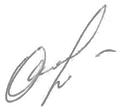 